Memorandum	United States Department of Education	Institute of Education Sciences	National Center for Education StatisticsDATE:	November 20, 2020TO:	Robert Sivinski, OMBTHROUGH:	Carrie Clarady, NCESFROM:	Elise Christopher, NCESSUBJECT:	High School and Beyond 2022 (HS&B:22) Base-Year Full-Scale Study Data Collection Year Delay Change Request (OMB# 1850-0944 v.8)The High School and Beyond 2022 study (HS&B:22) will be the sixth in a series of longitudinal studies at the high school level conducted by the National Center for Education Statistics (NCES), within the Institute of Education Sciences (IES) of the U.S. Department of Education. HS&B:22 will follow a nationally representative sample of ninth grade students from the start of high school in the fall of 2022 to the spring of 2026 when most will be in twelfth grade. A field test will be conducted one year prior to the full-scale study. The study sample will be freshened in 2026 to create a nationally representative sample of twelfth-grade students. A high school transcript collection and additional follow-up data collections beyond high school are also planned.In preparation for the HS&B:20 Base-Year Full-Scale study (BYFS), originally scheduled to take place in the fall of 2020, the Office of Management and Budget (OMB) approved (OMB# 1850-0944 v.1-5) requests to conduct the HS&B:20 Base-Year Field Test (BYFT) and the BYFS sampling and state, school district, school, and parent recruitment activities, both of which began in the fall of 2019. These activities include collecting student rosters and selecting the BYFS sample. BYFT activities ended in December 2019. A 60-day review of the full Base-Year Full-Scale Data Collection package was completed between February and April 2020. In the middle of that 60-day review, due to the COVID-19 pandemic, NCES decided to postpone this collection for one year, to Fall 2021, and updated the study documentation appropriately for the 30-day review. OMB provided approval to the new package, with the 2021 schedule, in October 2020 (OMB# 1850-0944 v.7).  Due to continued burden on schools due to the ongoing COVID-19 pandemic, NCES has decided to further delay the BYFS study data collection to Fall 2022. This submission addresses that delay and amends the previously approved package to update it with these new plans. This submission includes all pieces of the High School and Beyond 2022 (HS&B:22) Base-Year Full-Scale Study Data Collection package. The changes made to the documents are summarized on the next page, and more detailed documentation of specific changes are on the pages that follow.  The primary purpose of this change request is to add new communication materials to immediately send to states, schools, and districts that have already agreed to participate in the HS&B Main Study, notifying those interested parties of the additional one-year delay. This request does not affect the approved total cost to the federal government for conducting this study nor the estimated respondent burden.Change SummaryGlobal Changes:All references to the High School and Beyond Longitudinal Study of 2021 (HS&B:21) were updated to High School and Beyond Longitudinal Study of 2022 (HS&B:22). Study dates were updated to reflect a fall 2022 base year data collection with a follow-up and a freshener in spring 2026.Email address updated from HSB21@rti.org to HSB22@rti.orgWebsite URL updated from HSB21 to HSB22Part A:A.1 The change in the study timeline was explained and text was adapted to reflect the current ask.  A.12. Burden cost estimates were updated to reflect updated BLS wage per hour estimates. A.16. The schedule was updated to reflect the delay in data collection activities.  Part B:B.1 The change in the study timeline was explained and associated text was updated to reflect current timing. Part C:No changes beyond those detailed above in “Global Changes”.Appendix A:A1a. Endorsement Delay Letter (New). A new letter was created to reflect the delay of the study.A2a. State 2nd Delay Notification Letter (New). A new letter was created to reflect the delay of the study. A3a1. District 2nd Delay Notification Letter (New). A new letter was created to reflect the delay of the study.A4a2.  School 2nd Delay Notification Letter Final Agreement (New). A new letter was created to reflect the delay of the study for final agreement schools. A4a3. School 2nd Delay Notification Letter In Progress and Pending Refusal (New). A new letter was created to reflect the delay of the study for in progress and pending refusal schools. A5a/c/e. Parent Permission Letters- English. Added ‘If your child attends a different school for the follow-up, the study will request information from both the previous and newly enrolled school.’ This statement was added to the base year permission forms to provide documentation for transfer schools in the follow-up that parents were notified that we would be contacting them.”A5b/d/f. Parent Permission Letters- Spanish. Added ‘Si su hijo(a) atiende una escuela diferente para el seguimiento, el estudio solicitará información tanto de la escuela anterior como de la escuela de recién matricula miento.’ This statement was added to the base year permission forms to provide documentation for transfer schools in the follow-up that parents were notified that we would be contacting them.A7a. Recruitment text website. Added a findings section that provides links to results and reports from the predecessor study- HSLS:09.Appendix A14b. Informational Materials. Updated graphics and layout of the study snapshot.  (See document for new graphics; pp. 115-118 of Appendix A.) Appendix B: No changes beyond those detailed above in “Global Changes”. Changes to Part AA.1.a Purpose of this SubmissionThe High School and Beyond 2021 2022 study (HS&B:2122) will be the sixth in a series of longitudinal studies at the high school level conducted by the National Center for Education Statistics (NCES), within the Institute of Education Sciences (IES) of the U.S. Department of Education. HS&B: 2122will follow a nationally representative sample of ninth grade students from the start of high school in the fall of 2021 2022 to the spring of 2024 2026 when most will be in twelfth grade. A field test will be was conducted one year prior to the full-scale study. in fall 2019. The study sample will be freshened in 2024 2026 to create a nationally representative sample of twelfth-grade students. A high school transcript collection and additional follow-up data collections beyond high school are also planned.In preparation for the HS&B: 2122Base-Year Full-Scale study (BYFS), scheduled to take place in the fall of 2021 2022, the Office of Management and Budget (OMB) approved (OMB# 1850-0944 v.1-5) a request to conduct the HS&B: 2122Base-Year Field Test (BYFT) and the BYFS sampling and state, school district, school, and parent recruitment activities, both of which began in the fall of 2019. These activities include collecting student rosters and selecting the BYFS sample. BYFT activities ended in December 2019. The study initially planned to conduct its BYFS data collection in the fall of 2020. Due to the COVID-19 pandemic, it was decided to postpone this collection for one year.  OMB provided approval to adjust the schedule in June 2020 and October 2020 (OMB# 1850-0944 v.6). This-7). Due to continued burden on schools due to the COVID-19 pandemic, this submission is to request approval for to further delay the Fall 2021 BYFS study data collection to Fall 2022.A.12 Estimate of Total Annual Cost BurdenTable 2. HS&B:2122 Base-Year Full-Scale Recruitment and Data Collection Burden Estimates1 The average hourly earnings of parents derived from May 2018 2019 Bureau of Labor Statistics (BLS) Occupation Employment Statistics is $24.98 25.72, of high school teachers is $30.33 31.70, of education administrators is $47.54 48.24, and of educational guidance counselors is $28.93 29.33. If mean hourly wage was not provided, it was computed assuming 2,080 hours per year. The exception is the student wage, which is based on the federal minimum wage. Source: BLS Occupation Employment Statistics, http://data.bls.gov/oes/ datatype: Occupation codes: All employees (00-0000); High school teachers (25-2031); Education Administrators (11-9032); and Educational guidance counselors (21-1012); accessed on December 19, 2019 November 4, 2020.2 Based on the estimate that on average there will five individuals per panel.3 The BYFS sample size is the initial sample size plus the released reserve sample (see Part B). It does not include the remaining reserve sample which, if needed, will be released after the start of BYFS data collection. Should we expect to need to release any additional reserve sample schools, we will include our burden estimated in the next submission.4 Based on the estimate that on average schools will incur the same burden time to review study request, decide whether or not to participate, appoint a coordinator, and assist with the preparations for data collection regardless of the student session length or location.5 Based on the estimate that on average it will take about 10 hours to distribute and collect parental permission forms, and schedule and coordinate data collection logistics.6 A duplicate count of respondents, not included in the Total Number of Respondents.7 Based on the estimate that all students participating in school (95 percent) will complete the hearing and vision assessments.8 Sample size is defined by the number of student reports that teachers will be asked to write. Teachers are estimated to complete on average ten teacher student reports.A.16 Publication Plans and Time ScheduleTable 4. Operational schedule for HS&B: 2122 base-year studyChanges to Part BB.1 Respondent UniverseThe High School and Beyond 2021 2022  study (HS&B: 2122) will follow a nationally-representative sample of ninth-grade students from the start of high school in the fall of 2021 2022  to the spring of 2025 2026 when most will be in twelfth grade. The study sample will be freshened in 2025 2026 to create a nationally representative sample of twelfth-graders. A high school transcript collection and additional follow-up data collections beyond high school are also planned. The sample of ninth-grade students selected in the fall of 2021 2022  is referred to the ninth-grade cohort while the sample of students enrolled in twelfth-grade in spring of 2025 2026 is referred to as the twelfth-grade cohort.The target populations for BYFS consists of ninth-grade students in public and private schools in the 50 United States and District of Columbia as of fall 2021 2022 . Excluded from the target universe are special education schools, area vocational schools that do not enroll students directly, Department of Defense (DoD) schools outside of the US, and schools associated with temporary housing such as correctional facilities and treatment centers.BYFS will be conducted during the 2021-22 2022-23 school year, with recruitment initiated in August 2019 and data collection to begin in September 2021 2022. The BYFS is designed to select a nationally representative sample of schools offering grade 9 instruction and a nationally representative sample of students enrolled in grade 9. The BYFS school population consists of regular public schools, including state department of education schools, that include 9th grade; Bureau of Indian Education schools that include 9th grade; and Catholic and other private schools that include 9th grade. It excludes the following types of schools:DoD Education Activity schools outside of the United States,Schools associated with correctional facilities, treatment facilities, hospitals, and other temporary housing facilities,Area vocational schools that do not enroll students directly, andSpecial education schools.The HS&B: 2122 BYFS employs a multi-stage sampling design with schools selected in the first stage and students to be selected, within schools, at the second stage. Schools were selected using probability proportional to size sampling within school sampling strata.Changes to Appendix A – Communication MaterialsAppendix A1a.	Endorsement Delay Letter (new letter)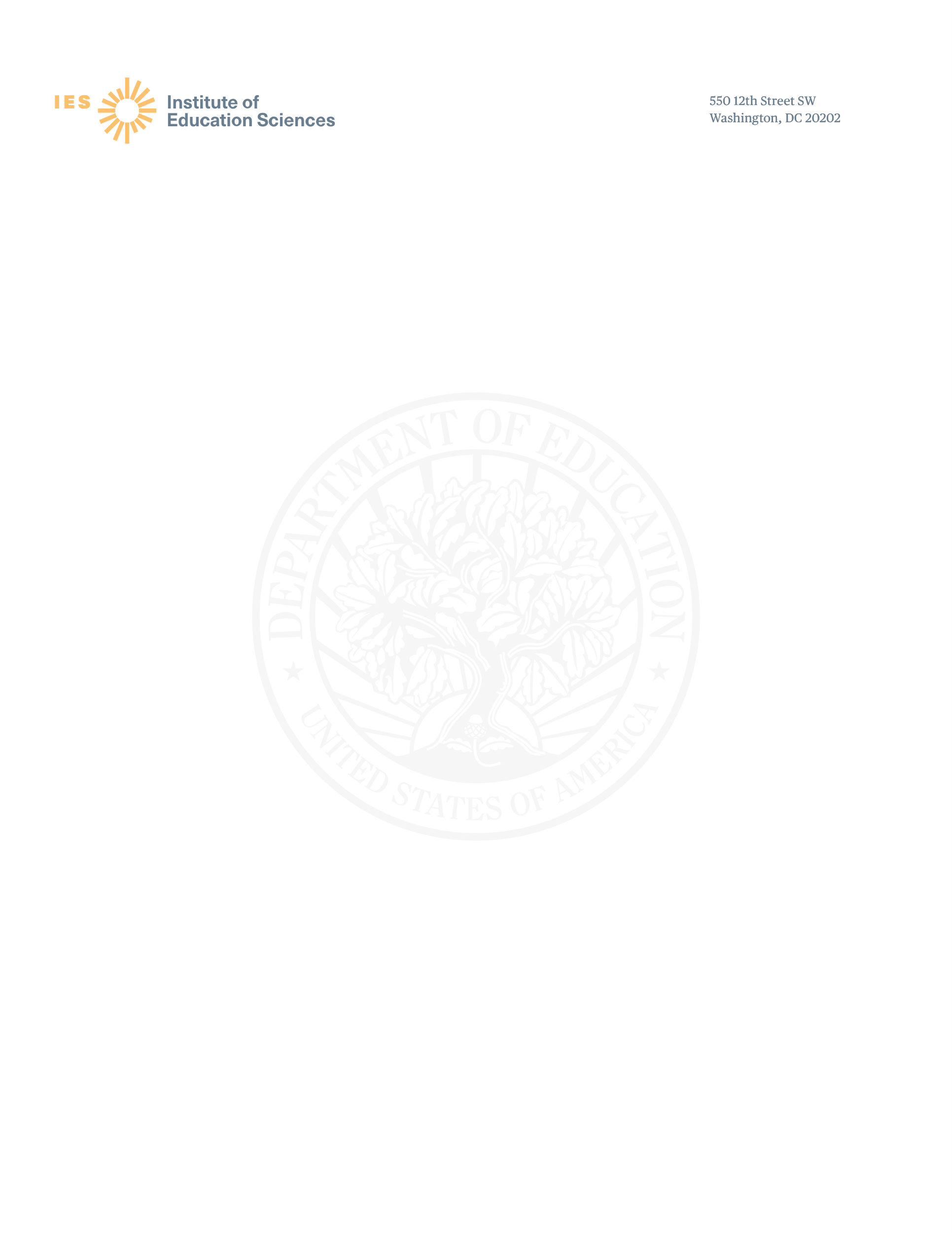 Dear [ORGANIZATION]: I am grateful for your support and endorsement of the High School and Beyond Longitudinal Study of 2021 (HS&B:21) and would like to share important information about the study with you. As the coronavirus pandemic has evolved, we have continued to maintain close contact with our educational partners so we can best understand the impact on schools. We understand that districts and schools may be facing challenges in adjusting plans to deliver meaningful learning experiences to students during the current school year. We also know that schools and families across the U.S. continue to feel significant disruptions as a result of the pandemic.We need to conduct the study safely and without additional stresses to students or school personnel while schools and the families that send their children to them are working through how best to respond to the pandemic. We feel it is in the best interest of schools, educators, and students to delay the first data collection cycle by an additional year. This delay will result in the first cycle occurring in the fall of 2022 and the follow-up occurring in the spring of 2026. As such, the study will now be known as HS&B:22.Thank you for any communications that you may already have had with your partners and members regarding HS&B:22. We will contact you next year to further discuss your letter of support and path forward. Your support in this endeavor is crucial to advance the quality of education for our country’s high school students. For additional study details, please visit the study website: https://surveys.nces.ed.gov/hsb22. Please contact us with questions at (855) 500-1439 or HSB22@rti.org. You may also contact Project Officer Elise Christopher, PhD at NCES at Elise.Christopher@ed.gov. We are confident that you will continue to see the significance of this research to advance the quality of education for our country’s high school students. We are grateful for your support to make the High School and Beyond Longitudinal Study of 2022 a success. Sincerely,James L. Woodworth, PhDCommissionerNational Center for Education StatisticsPCP, 550 12th St., SW, 4th floor, Room 4032Washington, DC 20202Appendix A2a.	State 2nd Delay Notification Letter (new letter)Dear Colleague: I am writing today to share important information about the High School and Beyond Longitudinal Study of 2021 (HS&B:21). As the coronavirus pandemic has evolved, we have continued to maintain close contact with our educational partners so we can best understand the impact on schools. We understand that your districts and schools may be facing challenges in adjusting plans to deliver meaningful learning experiences to students during the current school year. We also know that schools and families across the U.S. continue to feel significant disruptions as a result of the pandemic. We need to conduct the study safely and without additional stresses to students or school personnel while you are working through how best to respond to the pandemic. We feel it is in the best interest of schools, educators, and students to delay the first data collection cycle by an additional year. This delay will result in the first cycle occurring in the fall of 2022 and the follow-up occurring in the spring of 2026. As such, the study will now be known as HS&B:22. Thank you for any communications that you may already have had with schools in your state regarding HS&B:22. We will contact you next year to further discuss how your office can best support your state’s selected schools. Your support in this endeavor is crucial to advance the quality of education for our country’s high school students. For additional study details, please visit the study website: https://surveys.nces.ed.gov/hsb22. Please contact us with questions at (855) 500-1439 or HSB22@rti.org. You may also contact Project Officer Elise Christopher, PhD at NCES at Elise.Christopher@ed.gov. We are confident that you will continue to see the significance of this research to advance the quality of education for our country’s high school students. We look forward to working with schools in your state in the 2022-23 school year to help make the study a success. Sincerely,James L. Woodworth, PhDCommissionerNational Center for Education StatisticsPCP, 550 12th St., SW, 4th floor, Room 4032Washington, DC 20202Appendix A3a1.	District 2nd Delay Notification Letter (new letter)Dear Superintendent: I am writing today to share important information about the High School and Beyond Longitudinal Study of 2021 (HS&B:21). As the coronavirus pandemic has evolved, we have continued to maintain close contact with our educational partners so we can best understand the impact on schools. We understand that your schools may be facing challenges in adjusting plans to deliver meaningful learning experiences to students during the current school year. We also know that schools and families across the U.S. continue to feel significant disruptions as a result of the pandemic. We need to conduct the study safely and without additional stresses to students or school personnel while you are working through how best to respond to the pandemic. We feel it is in the best interest of schools, educators, and students to delay the first data collection cycle by an additional year. This delay will result in the first cycle occurring in the fall of 2022 and the follow-up occurring in the spring of 2026. As such, the study will now be known as HS&B:22.We will contact you next school year to provide additional information and discuss how we can partner to ensure students in your district have the opportunity to participate with others from across the U.S.  In the meantime, please visit the links provided in the call-out boxes for some resources your district and schools may find helpful in navigating these uncharted waters. For additional study details, please visit the study website: https://surveys.nces.ed.gov/hsb22. Please contact us with questions at (855) 500-1439 or HSB22@rti.org. You may also contact Project Officer Elise Christopher, PhD at NCES at Elise.Christopher@ed.gov. We are confident that you will continue to see the significance of this research to advance the quality of education for our country’s high school students. Please know that we value what you, your schools, and staff are doing to keep students engaged in learning, and your district’s commitment to supporting students and their families as the COVID-19 situation continues to evolve.Keeping you, your staff, students, and families in our thoughts.Sincerely,James L. Woodworth, PhD	CommissionerNational Center for Education StatisticsAppendix A4a2.	School 2nd Delay Notification Letter Final Agreement Schools (new letter)Dear Principal: I am writing today to share important information about the High School and Beyond Longitudinal Study of 2021 (HS&B:21). As the coronavirus pandemic has evolved, we have continued to maintain close contact with our educational partners so we can best understand the impact on schools. We understand that your school may be facing challenges in adjusting plans to deliver meaningful learning experiences to students during the current school year. We also know that schools and families across the U.S. continue to feel significant disruptions as a result of the pandemic. We need to conduct the study safely and without additional stresses to students or school personnel while you are working through how best to respond to the pandemic. We feel it is in the best interest of schools, educators, and students to delay the first data collection cycle by an additional year. This delay will result in the first cycle occurring in the fall of 2022 and the follow-up occurring in the spring of 2026. As such, the study will now be known as HS&B:22.Thank you for your continued support of this significant study. We will contact you again next school year to provide additional information and discuss how we can partner to ensure students in your school have the opportunity to participate with others from across the U.S. In the meantime, please visit the links provided in the call-out boxes for resources your school may find helpful in navigating these uncharted waters. For additional study details, please visit the study website: https://surveys.nces.ed.gov/hsb22. Please contact us with questions at (855) 500-1439 or HSB22@rti.org. You may also contact Project Officer Elise Christopher, PhD at NCES at Elise.Christopher@ed.gov. We are confident that you will continue to see the significance of this research to advance the quality of education for our country’s high school students. Please know that we value what you, your school, and staff are doing to keep students engaged in learning, and your commitment to supporting students and their families as the COVID-19 situation continues to evolve.Keeping you, your staff, students, and families in our thoughts.Sincerely,James L. Woodworth, PhDCommissionerNational Center for Education StatisticsPCP, 550 12th St., SW, 4th floor, Room 4032Washington, DC 20202CC: School CoordinatorAppendix A4a3.	School 2nd Delay Notification Letter in Progress and Pending Refusals (new letter)Dear Principal:  I am writing today to share important information about the High School and Beyond Longitudinal Study of 2021 (HS&B:21). As the coronavirus pandemic has evolved, we have continued to maintain close contact with our educational partners so we can best understand the impact on schools. We understand that your school may be facing challenges in adjusting plans to deliver meaningful learning experiences to students during the current school year. We also know that schools and families across the U.S. continue to feel significant disruptions as a result of the pandemic. We need to conduct the study safely and without additional stresses to students or school personnel while you are working through how best to respond to the pandemic. We feel it is in the best interest of schools, educators, and students to delay the first data collection cycle by an additional year. This delay will result in the first cycle occurring in the fall of 2022 and the follow-up occurring in the spring of 2026. As such, the study will now be known as HS&B:22.We will contact you again next year to provide additional information and discuss how we can partner to ensure students in your school have the opportunity to participate with others from across the U.S.In the meantime, please visit the links provided in the call-out boxes for some resources your school may find helpful in navigating these uncharted waters. For additional study details, please visit the study website: https://surveys.nces.ed.gov/hsb22. Please contact us with questions at (855) 500-1439 or HSB22@rti.org. You may also contact Project Officer Elise Christopher, PhD at NCES at Elise.Christopher@ed.gov. We are confident that you will continue to see the significance of this research to advance the quality of education for our country’s high school students. Please know that we value what you, your school, and staff are doing to keep students engaged in learning, and your commitment to supporting students and their families as the COVID-19 situation continues to evolve.Keeping you, your staff, students, and families in our thoughts.Sincerely,James L. Woodworth, PhDCommissionerNational Center for Education StatisticsPCP, 550 12th St., SW, 4th floor, Room 4032Washington, DC 20202Appendix A5a.	Parent Notification Letter (modified)Appendix A5c.	Parent Permission Letter – Implicit (modified)Appendix A5e.	Parent Notification Letter (modified)WHEN: In the fall, at a convenient time chosen by your school, students will spend <FILL> minutes in school. <If 45-minutes: Students will be asked to complete another <FILL> minutes outside of school and will receive $15 when the out-of-school session is finished.> Students will participate again in winter/spring 20252026, and then high school transcripts will be collected in the fall of 2025. 2027. If your child attends a different school for the follow-up, the study will request information from both the previous and newly enrolled school. Appendix A5b.	Parent Notification Letter – Spanish (modified)Appendix A5d.	Parent Permission Letter – Implicit – Spanish (modified)Appendix A5f.	Parent Permission Letter – Explicit – Spanish (modified)¿CUÁNDO?: La escuela de su estudiante elegirá un día y hora que considere convenientes en el otoño, para que los estudiantes puedan dedicar tan solo [FILL] minutos en la sesión para estudiantes del proyecto HS&B:2122. <If 45-minutes:> Se les pedirá a los estudiantes que completen otros <FILL> minutos fuera de la escuela y ellos recibirán $15 cuando hayan terminado la sesión de fuera de la escuela. Los estudiantes participarán nuevamente en la primavera del 20252026 y obtendremos los certificados finales de calificaciones en el otoño del 2025. 2027. Si su hijo(a) atiende una escuela diferente para el seguimiento, el estudio solicitará información tanto de la escuela anterior como de la escuela de recién matricula miento. Appendix A7a.	Recruitment Website Text (modified)FindingsHS&B:22 is the 6th in a series of high school longitudinal studies. Here we provide a subset of the results from the predecessor study – the High School Longitudinal Study of 2009 (HSLS:09). Similar reports, tables, infographics, etc. will be prepared as a result of the HS&B:22 data collection(s).InfographicsCollege Readiness: Math Coursetaking in Public High Schools and College RemediationReportsEducation, Employment, and Earnings: Expectations of 2009 Ninth-Graders in 2016. STEM Occupational Intentions: Stability and Change Through High SchoolMale and Female High School Students' Expectations for Working In a Health-Related FieldPostsecondary Occupational Education Among Students Who Took Career and Technical Education in High SchoolLabor Market Outcomes for High School Career and Technical Education Participants: 2016Parent and Student Expectations of Highest Education Level TablesHSLS:09 Table LibraryHS&B:2122 ActivitySampleSizeExpected Response RateNumber of RespondentsNumber of ResponsesAverage Burden Time per Response (minutes)Total Burden (hours)Estimated Respondent Average Hourly Wage1Estimated Respondent Burden Time CostBase-Year Full-scale (BYFS) RecruitmentBase-Year Full-scale (BYFS) RecruitmentBase-Year Full-scale (BYFS) RecruitmentBase-Year Full-scale (BYFS) RecruitmentBase-Year Full-scale (BYFS) RecruitmentBase-Year Full-scale (BYFS) RecruitmentBase-Year Full-scale (BYFS) RecruitmentBase-Year Full-scale (BYFS) RecruitmentBase-Year Full-scale (BYFS) RecruitmentBase-Year Full-scale (BYFS) RecruitmentNonparticipating districts1,36870.00%95895820319$47.54$48.24$15,165$15,389 Participating districts1,36830.00%4104102601,777$47.54$48.24$84,479$85,723 District IRB staff study approval215100.00%215215120430$47.54$48.24$20,442$20,744 District IRB panel study approval21,0752100.00%1,0751,0751202,150$47.54$48.24$102,211$103,716 Nonparticipating eligible schools2,654365.00%1,7251,72520575$47.54$48.24$27,336$27,738 Participating schools (90 minutes)2,654328.00%74374326043,220$47.54$48.24$153,079$155,333 Participating schools (45 minutes)2,65433.50%93932604403$47.54$48.24$19,159$19,441 Participating schools (out of school only)2,65433.50%93932604403$47.54$48.24$19,159$19,441 School Coordinators (assistance)5920100%9209206009,200$30.33$31.70$279,036$291,640 School Coordinators (roster data)920100%92069203605,520$30.33$31.70$167,422 $174,984Students’ parents (permission)26,00095.00%24,70024,700104,117$24.98$25.72$102,843$105,889 Total Recruitment--30,93231,852-28,079-$990,331$1,020,038Base-Year Full Scale (BYFS) Data CollectionBase-Year Full Scale (BYFS) Data CollectionBase-Year Full Scale (BYFS) Data CollectionBase-Year Full Scale (BYFS) Data CollectionBase-Year Full Scale (BYFS) Data CollectionBase-Year Full Scale (BYFS) Data CollectionBase-Year Full Scale (BYFS) Data CollectionBase-Year Full Scale (BYFS) Data CollectionBase-Year Full Scale (BYFS) Data CollectionBase-Year Full Scale (BYFS) Data CollectionStudents and ParentsStudents and ParentsStudents and ParentsStudents and ParentsStudents and ParentsStudents and ParentsStudents and ParentsStudents and ParentsStudents and ParentsStudents and ParentsStudent Survey26,00080.75%20,99520,995258,748$7.25$63,423 Student Math Assessment26,000680.75%20,995620,9953010,498‒‒Student Reading Assessment726,000680.75%20,995620,995258,748‒‒Student Hearing and Vision Assessments26,000680.75%20,995620,99551,750$7.25$12,688 Students' parents 26,00085%22,10022,100259,209$24.98$25.72$230,041$236,856 Students’ mathematics teacherStudents’ mathematics teacherStudents’ mathematics teacherStudents’ mathematics teacherStudents’ mathematics teacherStudents’ mathematics teacherStudents’ mathematics teacherStudents’ mathematics teacherStudents’ mathematics teacherStudents’ mathematics teacherTeacher survey 2,76085%2,3462,34615587$30.33$31.70$17,804$18,608 Teacher student report 26,000885%2,346622,100831,105$30.33$31.70$33,515$35,029 School counselorsSchool counselorsSchool counselorsSchool counselorsSchool counselorsSchool counselorsSchool counselorsSchool counselorsSchool counselorsSchool counselorsStudents' school counselors92085%78278225326$28.93$29.33$9,431$9,562School administratorsSchool administratorsSchool administratorsSchool administratorsSchool administratorsSchool administratorsSchool administratorsSchool administratorsSchool administratorsSchool administratorsStudents' school administrators92085%78278240522$47.54$48.24$24,816$25,182 Total BYFS Data Collection--47,00590,100-22,247-$391,718$401,348Total--77,937121,952-50,361-$1,382,049$1,421,386ActivityStart date End dateBase-year field test Select school sampleAugust 2018November 2019 Recruitment of schools and districtsJanuary 2019November 2019 Recruitment of students and parents through requesting parent consentAugust 2019February 2020 Data collectionAugust 2019February 2020 Prepare field test reportMarch 2020September 2020Base-year full-scale study (BYFS) Select school sampleJanuary 2019May 20192021 Recruitment of schools and districtsAugust 2019November 20212022 Recruitment of students and parents through requesting parent consentAugust 20212022February 20222023 Data collectionAugust 20212022February 20222023 Process data, construct data filesSeptember 20212022February 20232024 Prepare/update reportsFebruary 20222023February 20232024